Définir un «THERMOPLONGEUR A VISSER - STANDARD»Spécialement conçu pour le chauffage d'eau du réseauVos coordonnées :Vous désirez   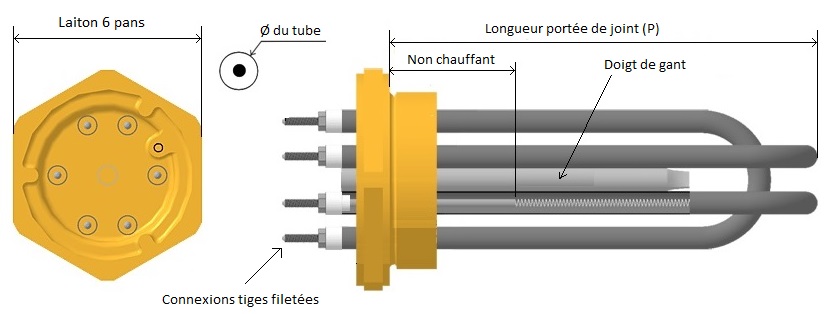 Bouchon M45x200 & 1"1/2 gaz (M47)	Bouchon M77x200Bouchon laiton 6 pan	Bouchon laiton 6 pans3 épingles simple blindage tube incoloy 800 Ø 8,5 mm	3 épingles simples blindage tube incoloy 800 Ø 14 mmNon chauffant sous bouchon 40 mm	Non chauffant sous bouchon 60 mm1 doigt de gant central	1 doigt de gant centralConnexions bornes filetée M4	Connexions bornes filetées M6Livré avec joint fibre et sachet de raccordement	Livré avec joint fibre et sachet de raccordementLes options et accessoires : Boitier alu peint	 Boitier polypropylène	 Joint fibre                Thermostat, plage de T° 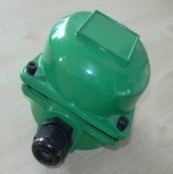 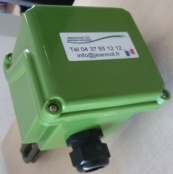 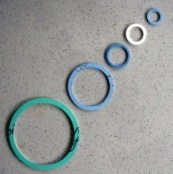 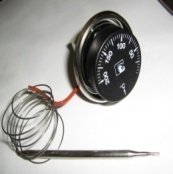  Ecrou			 Bague à souder		 Bouchon plein	 Clé de montage        Laiton   inox		       Laiton   inox		      Laiton   inox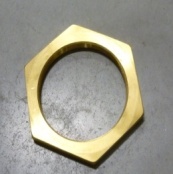 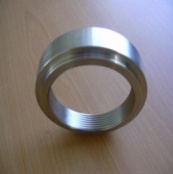 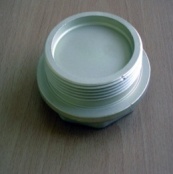 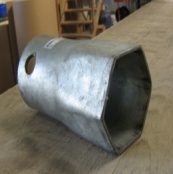 Raison socialeAdresseCode postalVilleTéléphoneMailPuissance(W)TensionLg P(mm)RéférenceRéférenceQtéPuissance(W)TensionLg P(mm)M451"1/22230/400VTRI190IC0245IC02473230/400VTRI270IC0345IC03474230/400VTRI350IC0445IC04475230/400VTRI400IC0545IC05476230/400VTRI480IC0645IC06478230/400VTRI650IC0845IC084710230/400VTRI750IC1045IC1047Puissance(W)TensionLg P(mm)RéférenceQté6230/400VTRI310IC06779230/400VTRI430IC097712230/400VTRI560IC127715230/400VTRI660IC157720230/400VTRI790IC207725230/400VTRI1060IC257730400/690V TRI1280IC3077